Wakefield School District – SAU 101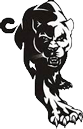 ~ Notice School Board Meetings ~ The Wakefield School Board will hold regular board meetings on the first and third Tuesday of each month.Tuesday October 18, 2022 at 6:00pm at thePaul School Library 60 Taylor Way, Sanbornville, NH.